Supplementary file 9 Brain activity in GLM3bis.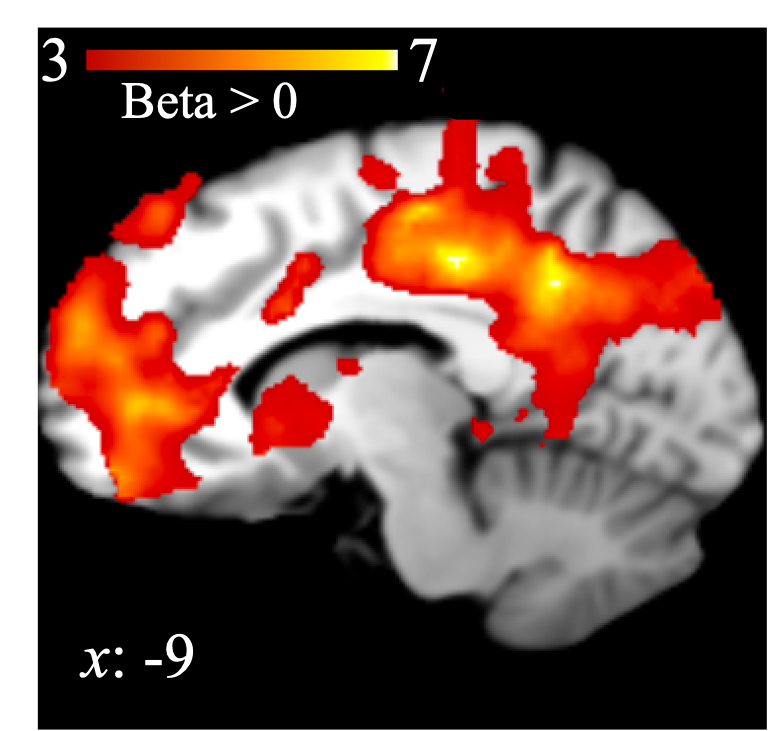 